Муниципальное общеобразовательное учреждение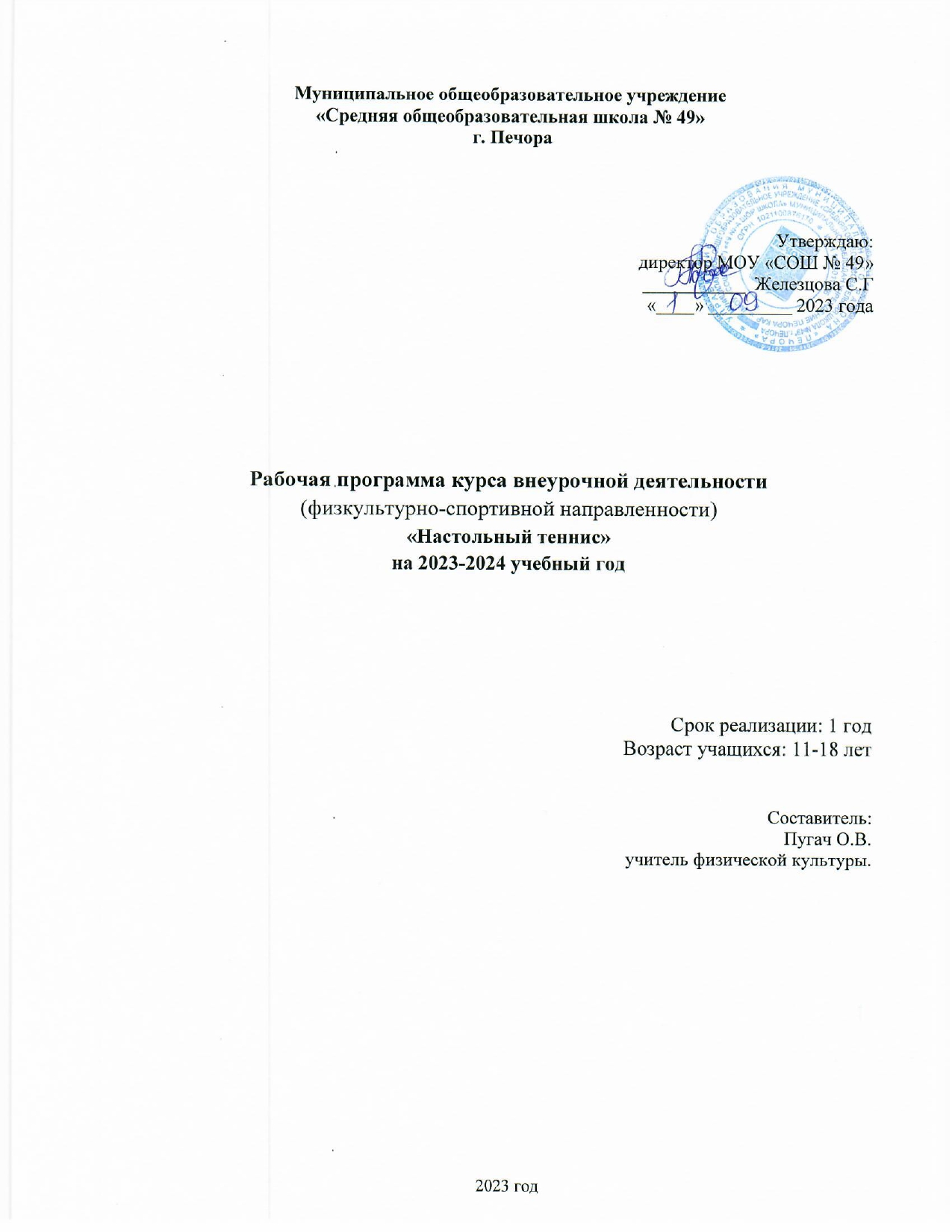 «Средняя общеобразовательная школа № 49» г. Печора«УТВЕРЖДАЮ»Директор МОУ «СОШ № 49»_	_С.Г.Железцова«	»	20	г.ДОПОЛНИТЕЛЬНАЯ ОБЩЕОБРАЗОВАТЕЛЬНАЯ ОБЩЕРАЗВИВАЮЩАЯ ПРОГРАММА«Настольный теннис»НАПРАВЛЕННОСТЬ: ФИЗКУЛЬТУРНО-СПОРТИВНАЯУровень программы: базовый Возраст обучающихся: 11-18 летСрок реализации: 1 годСоставитель (разработчик):О.В.Пугач Учитель физической культурыг. Печора2021 годСОДЕРЖАНИЕПояснительная записка	3Учебный (тематический) план	8Содержание учебного (тематического) плана	10Организационно-педагогические условия реализации программы	15Список литературы, используемой при написании программы	17Приложение	192ПОЯСНИТЕЛЬНАЯ ЗАПИСКАДополнительная общеобразовательная общеразвивающая программа«Настольный теннис» (далее – Программа) физкультурно-спортивной направленности, базового уровня предполагает развитие и совершенствование у занимающихся основных физических качеств, формирование различных двигательных навыков, укрепление здоровья, расширение кругозора, формирование межличностных отношений в процессе освоения этой программы.Настольный теннис обладает огромной популярностью. Эта игра увлекательная, бесконечно многообразная, доступная всем от мала до велика.Настольный теннис развивает координацию движений, ловкость, гибкость, быстроту, скорость реакции, внимание, мышление, эмоциональную устойчивость.Во время игры можно регулировать физические и психологические нагрузки, степени интенсивности занятий, их продолжительность и регулярность в зависимости от возраста, подготовленности, состояния здоровья обучающегося. Все это плюс нехитрый инвентарь и возможность использовать для занятий даже небольшие помещения и делают настольный теннис одним из самых любимых и доступных для систематических занятий.Актуальность ПрограммыВ последние годы наблюдается ухудшение состояния здоровья молодежи. Многие заболевания стремительно «молодеют». Малоподвижный образ жизни, недостаточные занятия спортом, большие учебные нагрузки, длительное просиживание за компьютером приводит к развитию у обучающихся гиподинамии, а со временем вегетососудистой дистонии и эндокринным нарушениям.Оказать помощь в решении данной проблемы и призвана предлагаемая Программа. Очень важно, чтобы ребенок мог после уроков снять физическое и эмоциональное напряжение. Это легко можно достичь в спортивном зале посредством занятий настольным теннисом. Программа направлена на удовлетворение потребности обучающихся в движении, поддержание функциональности и оздоровление организма, обеспечение эмоционального благополучия, профилактику асоциального поведения.Настольный теннис доступен всем, в него играют как в закрытых помещениях, так и на открытых площадках. Несложный инвентарь и простые правила этой увлекательной игры покоряют многих.Занятия настольным теннисом способствуют формированию, развитию и совершенствованию у занимающихся основных физических качеств: выносливости, координации движений, быстроты, силы, различных двигательных навыков, укреплению здоровья, а также формируют личностные качества: коммуникабельность, волю, чувство товарищества, ответственность.Стремление превзойти соперника в быстроте действий, изобретательности, меткости подач, чёткости удара, направленных на достижение победы, приучает занимающихся действовать с максимальным напряжением сил, к умению преодолевать трудности, возникающие в ходе спортивной борьбы.Новизна Программы состоит в том, что она учитывает специфику дополнительного образования и охватывает значительно больше желающих заниматься этим видом спорта, предъявляя посильные требования в процессе обучения. Являясь увлекательной спортивной игрой, представляющей собой эффективное средство физического воспитания и развития, настольный теннис прост в обучении, имеет недорогой, доступный инвентарь, что делает этот вид спорта очень популярным и широко распространенным.Итогом освоения Программы является участие обучающихся в соревнованиях.Педагогическая целесообразность Программы заключается в том, что она позволяет решить проблему занятости обучающихся в свободное время, сформировать их физические качества, пробудить интерес к новой деятельности в области физической культуры и спорта.Цель Программы – формирование разносторонне развитой личности, готовой к активной творческой самореализации в пространстве общечеловеческой культуры; использование средств настольного тенниса для укрепления и сохранения собственного здоровья; создание условий для массового привлечения детей и подростков к занятиям настольным теннисом.Реализация поставленной цели предусматривает решение ряда задач.Задачи ПрограммыВ ходе реализации Программы будут решены следующие задачи.Обучающие:обучить элементам, технике и тактике игры в настольный теннис;обучить правильно регулировать физическую нагрузку;сформировать представления о настольном теннисе как виде спорта, о спортивном инвентаре, о правилах техники безопасности во время занятий;сформировать навыки самостоятельных занятий физической культурой;сформировать навыки ведения здорового образа жизни.Развивающие:развить координацию движений и основные физические качества: силу, ловкость, быстроту реакции;развить интерес к основным видам двигательной активности;стимулировать	проявление	активности,	инициативы, самостоятельности и творчества;развить лидерские качества.Воспитательные:воспитывать устойчивый интерес к систематическим занятиям настольным теннисом;воспитывать высокие морально-волевые и нравственно-этические качества: чувство товарищества и взаимовыручки, дисциплинированность, силу воли, умение концентрироваться на выполнении поставленной цели;воспитывать потребность в здоровом образе жизни, осуществлении всестороннего гармоничного развития.Отличительная особенность данной Программы состоит в том, что в ее основу положены следующие принципы:комплексность – предусматривает тесную взаимосвязь всех сторон учебного процесса (физической, технико-тактической, психологической и теоретической подготовки, воспитательной работы и восстановительных мероприятий, педагогического контроля);преемственность – определяет последовательность изложения программного материала по этапам обучения, чтобы обеспечить в учебно- тренировочном процессе преемственность задач, средств и методов подготовки, объемов тренировочных и соревновательных нагрузок, рост показателей уровня физической и технико-тактической подготовленности обучающихся;вариативность – предусматривает, в зависимости от этапа обучения и индивидуальных особенностей обучающегося, включение в тренировочный план разнообразного набора тренировочных средств и изменения нагрузокдля решения одной или нескольких задач спортивной подготовки.Данная Программа разработана на основе программы «Настольный теннис» (разработчик Кузичкин В.В., педагог дополнительного образования ГБОУ Школа № 852 города Москвы, 2017 год).Категория обучающихсяПрограмма реализуется в разновозрастных группах. Группы комплектуются из обучающихся 11-18 лет.Сроки реализацииПрограмма рассчитана на 1 год обучения. Общее количество часов в год составляет 144 часа.Формы и режим занятийПрограмма реализуется 2 раза в неделю по 2 часа, 144 часа в год. Программа включает в себя лекционные и практические занятия, соревнования (пятница с 16-00 до 18-00, суббота с 13-00 до 15-00)Планируемые результаты освоения ПрограммыПо итогам реализации Программы обучающиеся будут знать:основные правила и терминологию вида спорта «Настольный теннис»;историю развития настольного тенниса в России;технику безопасности при выполнении упражнений общей физической подготовки (далее – ОФП) и специальной физической подготовки (далее – СФП);технику выполнения упражнений, последовательность, периодичность;основные приёмы техники выполнения ударов;основные приёмы тактических действий в нападении и при противодействии в защите.По итогам реализации Программы обучающиеся будут уметь:организовать место для занятий настольным теннисом;соблюдать технику безопасности на занятиях при выполнении технических элементов и элементов тактики;выполнять упражнения самостоятельно и при помощи партнёра, с изменением скорости, амплитуды, с отягощениями и без них;развивать специальные способности (гибкость, быстроту, ловкость);выполнять комплекс разминки самостоятельно;выполнять технические элементы и элементы тактики на учебно- тренировочных занятиях;выполнять основные технические и тактические игровые приемы.Формы контроля и оценочные материалы служат для определения результативности освоения Программы обучающимися. Текущий контроль проводится на каждом занятии с помощью визуального наблюдения, он позволяет проверить степень усвоения пройденного материала и выявить технические ошибки, определить степень самостоятельности учащихся и их интереса к занятиям, уровень культуры и мастерства. Используются методы анкетирования, опроса, тестирования, анализа полученных данных.Программа предусматривает промежуточную и итоговую аттестацию результатов обучения детей. В начале года проводится входное тестирование. Промежуточная аттестация предусматривает один раз в полгода зачетное занятие – по общей и специальной физической подготовке при выполнении контрольных упражнений, зачетные игры внутри группы, а также участие в районном турнире по настольному теннису.Итоговая аттестация проводится в конце года обучения и предполагает зачет в форме учебного тестирования по ОФП и СПФ, участия в соревнованиях разных уровней: школьного, муниципального, районного и прочих, а также открытого мероприятия для родителей, с последующим совместным анализом проведенного мероприятия. Итоговый контроль проводится с целью определения степени достижения результатов обучения и получения сведений для совершенствования программы и методов обучения.Диагностика результатов проводится в виде:контрольных тренировок;контрольного тестирования;открытого занятия;соревнований различного уровня.Педагоги	секции	используют	варианты	тестов	и	контрольных упражнений, разработанные ведущими отечественными специалистами.СОДЕРЖАНИЕ ПРОГРАММЫУчебный (тематический) планСодержание учебного (тематического) плана Раздел 1. Вводное занятиеТеория. Знакомство с деятельностью объединения, с его целями и задачами, с порядком и планом работы на учебный год, расписание занятий, режим дня, гигиена спортсмена. Инструктаж по технике безопасности на занятиях по настольному теннису. Необходимые качества и физическая подготовка для участников объединения.Практика. Выполнение упражнений по ОФП и СФП (проверка физических качеств перед началом учебного года).Раздел 2. Теоретическая подготовкаТема. 2.1. Состояние и развитие настольного тенниса в России.Правила игры в настольный теннисТеория. История развития настольного тенниса в мире и нашей стране. Достижения теннисистов России на мировой арене. Количество людей, занимающихся настольным теннисом в России и в мире. Правила игры в настольный теннис.Тема. 2.2. Воспитание нравственных и волевых качеств спортсмена. Влияние физических упражнений на организм спортсменаТеория. Мотивация к регулярным занятиям спортом. Воспитание чувства ответственности. Инициативность, самостоятельность и творческое отношение к тренировкам.Понятия об утомлении и переутомлении. Причины утомления. Субъективные и объективные признаки утомления. Переутомление. Перенапряжение. Восстановительные мероприятия в спорте. Проведение восстановительных мероприятий после напряженных тренировочных нагрузок.Тема. 2.3. Гигиенические требования к занимающимся спортом.Профилактика заболеваемости и травматизма в спортеТеория. Понятия о гигиене. Гигиена тела. Гигиенические требования к спортивной одежде и обуви. Значение дыхания для жизнедеятельности организма. Понятия о рациональном питании и общем расходе энергии. Гигиенические требования к питанию обучающихся. Значение витаминов и минеральных солей, их нормы. Режим питания. Пищевые отравления и их профилактика. Режим дня спортсмена. Значение сна, утренней гигиенической гимнастики для юного спортсмена. Вредные привычки – курение, употребление спиртных напитков. Профилактика вредных привычек.Простудные заболевания у спортсменов. Причины и профилактика. Закаливание организма спортсмена. Травматизм в процессе занятий настольным теннисом. Профилактика спортивного травматизма. Временные ограничения и противопоказания к тренировочным занятиям и соревнованиям.Тема. 2.4. Основы техники игры и технической подготовкиТеория. Основные сведения о технике игры, о её значении для роста спортивного мастерства. Средства и методы технической подготовки.Классификация и анализ техники изучаемых приёмов игры.Раздел 3. Общая физическая подготовка (ОФП) Тема. 3.1. Строевые упражненияТеория. Техника безопасности при выполнении упражнений ОФП, правильное распределение нагрузки на различные группы мышц.Практика. Выполнение строевых упражнений.Тема. 3.2.. Упражнения для рук, кистей рук и плечевого поясаТеория. Техника безопасности при выполнении упражнений для рук, кистей рук и плечевого пояса.Практика. Выполнение упражнений для рук, кистей рук и плечевого пояса.Тема. 3.3. Упражнения для ног, стоп ног и тазобедренного суставаТеория. Техника безопасности при выполнении упражнений для ног, стоп ног и тазобедренного сустава.Практика.	Выполнение	упражнений	для	ног,	стоп	ног	и тазобедренного сустава.Тема. 3.4. Упражнения для шеи и туловищаТеория. Техника безопасности при выполнении упражнений для шеи и туловища.Практика. Выполнение упражнений для шеи и туловища.Тема. 3.5. Упражнения для всех групп мышцТеория. Техника безопасности при выполнении упражнений для всех групп мышц.Практика. Выполнение упражнений для всех групп мышц.Тема. 3.6. Упражнения для развития силыТеория.	Техника	безопасности	при	выполнении	упражнений	для развития силы.Практика. Выполнение упражнения для развития силы.Тема. 3.7. Упражнения для развития быстротыТеория.	Техника	безопасности	при	выполнении	упражнений	для развития быстроты.Практика. Выполнение упражнений для развития быстроты.Тема. 3.8.. Упражнения для развития гибкостиТеория.	Техника	безопасности	при	выполнении	упражнений	для развития гибкости.Практика. Выполнение упражнений для развития гибкости.Тема. 3.9. Упражнения для развития ловкостиТеория.	Техника	безопасности	при	выполнении	упражнений	для развития ловкости.Практика. Выполнение упражнений для развития ловкости.Тема. 3.10.. Упражнения типа «полоса препятствий»Теория. Техника безопасности при выполнении	упражнений	типа«полоса препятствий».Практика. Выполнение упражнений типа «полоса препятствий».Тема. 3.11. Упражнения для развития общей выносливостиТеория.	Техника	безопасности	при	выполнении	упражнений	для развития общей выносливости.Практика.	Выполнение	упражнений	для	развития	общей выносливости.Раздел 4. Специальная физическая подготовка (СФП)Тема.	4.1.	Упражнения	для	развития	быстроты	движения	и прыгучестиТеория.	Техника	безопасности	при	выполнении	упражнений	для развития быстроты движения и прыгучести.Практика. Выполнение упражнений для развития быстроты движения и прыгучести.Тема. 4.2.. Упражнения для развития игровой ловкостиТеория.	Техника	безопасности	при	выполнении	упражнений	для развития игровой ловкости.Практика. Выполнение упражнений для развития игровой ловкости.Тема. 4.3. Упражнения для развития специальной выносливостиТеория.	Техника	безопасности	при	выполнении	упражнений	для развития специальной выносливости.Практика.	Выполнение	упражнений	для	развития	специальнойвыносливости.Тема. 4.4. Упражнения для развития скоростно-силовых качествТеория.	Техника	безопасности	при	выполнении	упражнений	для развития скоростно-силовых качеств.Практика. Выполнение упражнений для развития скоростно-силовых качеств.Тема. 4.5. Упражнения с отягощениямиТеория.	Техника	безопасности	при	выполнении	упражнений	с отягощениями.Практика. Выполнение упражнений с отягощениями.Раздел 5. Техническая подготовкаТема. 5.1. Исходные положения (стойки)Теория.	Исходные	положения	(стойки).	Правосторонняя	стойка.Нейтральная (основная) стойка. Левосторонняя стойка.Практика. Отработка исходных положений (стоек).Тема. 5.2.. Способы передвиженийТеория. Способы передвижений. Бесшажный. Шаги. Прыжки. Рывки.Практика. Отработка способов передвижения.Тема. 5.3. Способы держания ракеткиТеория. Способы держания ракетки. Вертикальная хватка – «пером».Горизонтальная хватка – «рукопожатие».Практика. Отработка способов держания ракетки.Тема. 5.4. Способы подачиТеория. Подачи по способу расположения игрока. Подачи по месту выполнения контакта ракетки с мячом.Практика. Отработка подач.Тема. 5.5. Технические приемы нижним вращением мяча: срезка, подрезка.Теория.	Технические	приемы	нижним	вращением	мяча:	срезка, подрезка.Практика. Отработка технических приемов нижним вращением мяча: срезка, подрезка.Тема. 5.6. Технические приемы без вращения мячаТеория. Технические приемы без вращения мяча: толчок, откидка, подставка.Практика. Отработка технических приемов без вращения мяча.Тема. 5.7. Технические приемы с верхним вращениемТеория. Технические приемы с верхним вращением: накат, топс-удар.Практика. Отработка технических приемов с верхним вращением.Раздел 6. Тактическая подготовкаТема. 6.1. Техника нападения и защитыТеория. Тактики: атакующий игрок против атакующего игрока; атакующий против защитника; защитник против атакующего; защитник против защитника. Тактика одиночной игры. Тактика парной игры: пара защитник – нападающий; защитник – защитник.Практика. Отработка техники нападения и техники защиты.Раздел 7. Игровая подготовка Тема. 7.1. Игры с партнеромПрактика. Основные удары и подачи в игре с партнером. Работа над совмещением выполнения приемов с техникой передвижения.Тема. 7.2.. Игры на счет в парахПрактика. Игра на счет. Выполнение указаний судьи во время игры (судейские термины). Проведение игр на счет в парах.Раздел 8. Итоговое занятиеТеория. Знакомство с итоговыми контрольными нормативами, контрольными тестами и организационной структурой проведения зачётных мероприятий. Изучение правил соревнований.Практика. Контрольно-переводные испытания. Турнир по настольному теннису. Применение всех полученных навыков, приемов и ударов в игре с партнером.ОРГАНИЗАЦИОННО-ПЕДАГОГИЧЕСКИЕ УСЛОВИЯ РЕАЛИЗАЦИИ ПРОГРАММЫВ процессе обучения по Программе широко применяются разнообразные формы и методы проведения занятий:словесный (объяснение, рассказ, замечание, команды, указания);наглядный (показ упражнений тренером, наглядные пособия, видеофильмы);практический (упражнения, игра, соревнование, круговая тренировка).Главным из практических методов является метод упражнений, который предусматривает многократные повторения движений. Игровой и соревновательный методы применяются уже после того, как обучающиеся овладели навыками игры. Метод круговой тренировки предусматривает выполнение заданий на специально подготовленных местах. Упражнения подбираются с учетом технических и физических способностей занимающихся.Материально-технические условия реализации программыПродуктивность работы во многом зависит от качества материально- технического оснащения процесса, инфраструктуры образовательной организации и иных условий. Для успешного проведения занятий и выполнения программы в полном объеме необходимы:Технические средства обучения:ноутбук;принтер;видеопроектор;Инфраструктура организации:наличие тренировочного спортивного зала;наличие раздевалок, душевых.Оборудование для занятий:мат гимнастический (8 шт.);стол теннисный с сеткой (8 шт.);скакалка (15 шт.);секундомер (1 шт.);рулетка (1 шт.);гимнастическая стенка (4 пролетов);гимнастические скамейки (4 шт.);мяч набивной массой 1 кг (6 шт.);мячики теннисные (100 шт.);ракетка теннисная (20 шт.);тренажер для настольного тенниса (1 шт.).СПИСОК ЛИТЕРАТУРЫСписок литературы, используемой при написании программыАмелин А.Н. Настольный теннис: 6 + 12. – М.: Ф и С, 2005.Амелин А.Н. Современный настольный теннис. – М.: Ф и С, 1982.Байгулов Ю. П. Настольный теннис. Вчера, сегодня, завтра. – М.: Фис, 2000.Байгулов Ю.П. Основы настольного тенниса. – М.: Ф и С, 1979.Барчукова Г.В. Настольный теннис для всех. – М.: Ф и С, 2008.Барчукова	Г.В.	Правила	игры,	судейство	и	организация соревнований по настольному теннису. – М.: СпортАкадемПресс, 2002.Барчукова Г.В., Богушас В.М., Матыцин О.В. Теория и методика настольного тенниса. – М.: Фис, Академия, 2006.Барчукова Г.В., Мизин А.Н. Физическая культура. Настольный теннис. – М.: Дивизион, 2015.Вартанян	М.М.	Бесконечный	полет	теннисного	шарика.	– Магнитогорск: Магнитог. Дом печати, 2008.Жданов В., Жданов И., Милоданова Ю. Настольный теннис. Обучение за 5 шагов. – М.: Спорт, 2015.Команов В.В. Настольный теннис глазами тренера. Практика и методика. – М.: Информпечать, 2012.Команов В.В. Тренировочный процесс в настольном теннисе. – М.: Советский Спорт, 2014.Команов	В.В.,	Барчукова	Г.В.	Начальная	подготовка	в настольном теннисе. – М.: Спорт, 2017.Команов В.В., Вартанян М.М. Беседы о настольном теннисе. – М.: Информпечать, 2010.Матыцин О.В. Настольный теннис. Неизвестное об известном. – М.: РГАФК,1995.Серова Л.К. Управление подготовкой спортсменов в настольном теннисе. / Под ред. Т. Прокопьевой. – М.: Спорт, 2016.Фримерман Э.Я. Краткая спортивная энциклопедия. Настольный теннис. – М.: Олимпия Пресс, 2005.Худиец	Р.	Настольный	теннис.	Техника	с	ВладимиромСамсоновым. – М.: Vistasport, 2005.Шлагер В., Гросс Б. Настольный теннис: руководство от чемпиона мира Вернера Шлагера. Побеждай! /Под ред. Т. Кальницкой; в пер.: А. Лоленко. – М.: Эксмо-Пресс, 2016.Нормативно-правовое обеспечение ПрограммыПриказ Министерства спорта РФ № 31 от 19.01.2018 «Об утверждении Федерального стандарта спортивной подготовки по виду спорта«Настольный теннис».Приказ Министерства спорта РФ № 1083 от 19.12.2017 «Правила вида спорта «Настольный теннис».Методические          рекомендации	по	проектированию дополнительных общеразвивающих программ (включая разноуровневые программы). / Приложение к письму Министерства образования и науки Российской Федерации № 09-3242 от 18 ноября 2015 г.Приказ Департамента образования города Москвы № 922 от 17.12.2014 г. «О мерах по развитию дополнительного образования детей в 2014–2015 учебном году» (в редакции от 07.08.2015 г. № 1308, от 08.09.2015 г. № 2074, от 30.08.2016 г. № 1035, от 31.01.2017 г. № 30).ПриложениеКонтрольные нормативыдля определения технической подготовленности обучающихсяДля проведения теста обучающиеся делятся на пары. После сигнала педагога – один выполняет задание, второй считает. Попытка фиксируется. Далее обучающиеся меняются ролями. В зачет идет лучшая из трех попыток.При проведении тестов «Школа ударов» и «Школа подачи» оценка идет по следующим критериям:окончание	движения	(на счет	три):	правильное	–	1 балл,неправильное – 0 баллов;возвращение в исходное положение: правильное – 1 балл, неправильное – 0 баллов.В зачет идет лучшая из трех попыток.№№Названия раздела/темыКоличествочасовКоличествочасовКоличествочасовФормы аттестации и контроля№№Названия раздела/темыВсегоТеорияПрактикаФормы аттестации и контроля1.Вводное занятие211Первичная диагностика. Тестирование2.Теоретическая подготовка44-2.1.Состояние и развитие настольного тенниса в России. Правила игры в настольныйтеннис11-2.2.Воспитание нравственных и волевых качеств спортсмена. Влияние	физических упражнений на организмспортсмена11-2.3.Гигиенические требования к занимающимся	спортом. Профилактика заболеваемостии травматизма в спорте11-2.4.Основы	техники	игры	и технической подготовки11-Текущий контроль.Контрольное тестирование3.Общая	физическаяподготовка (ОФП)372353.1.Строевые упражнения3123.2.Упражнения	для	рук,	кистей рук и плечевого пояса4-43.3.Упражнения для ног, стоп ног и тазобедренного сустава3-33.4.Упражнения	для	шеи	и туловища3-33.5.Упражнения	для	всех	групп3-3мышц3.6.Упражнения для развития силы3-33.7.Упражнения	для	развития быстроты4-43.8.Упражнения	для	развития гибкости3-33.9.Упражнения	для	развития ловкости3-33.10.Упражнения	типа	«полоса препятствий»3-33.11.Упражнения	для	развития общей выносливости514Текущий контроль.Контрольная тренировка4.Специальная	физическая подготовка (СФП)232214.1.Упражнения для развития быстроты движения и прыгучести5144.2.Упражнения	для	развитияигровой ловкости4-44.3.Упражнения	для	развития специальной выносливости4-44.4.Упражнения	для	развития скоростно-силовых качеств4-4Промежуточная аттестация.Открытая тренировка4.5.Упражнения с отягощениями6155.Техническая подготовка342325.1.Исходные положения (стойки). Правосторонняя	стойка. Нейтральная (основная) стойка.Левосторонняя стойка5145.2.Способы	передвижений.Бесшажный.	Шаги.	Прыжки. Рывки4-45.3.Способы	держания	ракетки. Вертикальная хватка – «пером».4-4Горизонтальная	хватка	–«рукопожатие»5.4.Подачи	по	способу расположения игрока. Подачи по месту выполнения контактаракетки с мячом5-55.5.Технические	приемы	нижнимвращением	мяча:	срезка, подрезка5-55.6.Технические приемы без вращения мяча: толчок, откидка, подставка5-5Текущий контроль.Контрольная тренировка5.7.Технические приемы с верхним вращением: накат, топс-удар6156.Тактическая подготовка162186.1.Техника нападения и защиты162187.Игровая подготовка24-247.1.Игры с партнером10-107.2.Игры на счет в парах14-14Текущий контроль.Контрольное тестирование8.Итоговое занятие. Турнир по настольному теннису4-4Итоговая аттестация.СоревнованиеИТОГО:14413131Тест «Школа мяча»Тест «Школа мяча»Тест «Школа мяча»Тест «Школа мяча»Контрольные нормативыНормативная шкалаНормативная шкалаНормативная шкалаКонтрольные нормативыудовлетвор ительнохорошоотличноброски мяча об пол и ловля	двумя	руками(кол-во раз за 30 секунд)до 15 раз15-20 раз20 и более разподброс вверх и ловля мяча двумя руками(кол-во раз за 30 секунд)до 15 раз15-20 раз20 и более раз«чеканка»	– отбиваниемяча от пола ракеткой (кол-во раз за 30 секунд)до 15 раз15-25 раз25 и более разподбивание	мяча		на ракетке	через	об	пол(кол-во раз за 30 секунд)до 10 раз11-15 раз15 и более раз«чеканка» – набивание мяча на ладонной и тыльной	сторонах ракетки (кол-во раз за 30секунд)до 20 раз20-40 раз40 и более разисходное положение: правильное – 1 балл, неправильное–0баллов;замах (на счет раз): правильный – 1 балл, неправильный–0баллов;выполнение ударного движения (на счет два): правильное–1балл, неправильное – 0 баллов;Контрольные нормативыКонтрольные нормативыНормативная шкалаНормативная шкалаНормативная шкалаКонтрольные нормативыКонтрольные нормативыудовлетвор ительнохорошоотличноТест «Школа ударов срезкой»Тест «Школа ударов срезкой»Тест «Школа ударов срезкой»Тест «Школа ударов срезкой»Тест «Школа ударов срезкой»удар справаимитация	удара срезкой с места2 балла3-5 баллов5 балловудар справаигра срезкой в паре (кол-во отбитых ударовиз 10)до 5 ударов5-8 ударов8 и более ударовудар слеваимитация	удара срезкой с места2 балла3-5 баллов5 балловудар слеваигра срезкой в паре (кол-во отбитых ударовиз 10)до 5 ударов5-8 ударов8 и более ударовПоочередное выполнение	ударов справа – слева срезкой с наброса учителя (кол-воотбитых ударов из 10)Поочередное выполнение	ударов справа – слева срезкой с наброса учителя (кол-воотбитых ударов из 10)до 6 ударов5-10 ударов10 и более ударовТест «Школа ударов накатом»Тест «Школа ударов накатом»Тест «Школа ударов накатом»Тест «Школа ударов накатом»Тест «Школа ударов накатом»удар справаимитация	удара накатом с места2 балла3-5 баллов5 балловудар справаВыполнение ударов накатом с наброса		учителя (кол-во	отбитых одиночныхударов из 10)до 4 ударов5-6 ударов7-10 ударовимитация	удара накатом с места2 балла3-5 баллов5 балловудар слеваВыполнение ударов накатом с наброса		учителя (кол-во	отбитых одиночныхударов из 10)до 4 ударов5-6 ударов7-10 ударовТест «Школа подачи»Тест «Школа подачи»Тест «Школа подачи»Тест «Школа подачи»Тест «Школа подачи»Контрольные нормативыКонтрольные нормативыНормативная шкалаНормативная шкалаНормативная шкалаКонтрольные нормативыКонтрольные нормативыудовлетворите льнохорошоотличноподача справаимитация	подачи ладонной сторонойракетки2 балла3-5 баллов5 балловподача справапопадания подачи ладонной стороной ракетки в квадрат (количествопопаданий из 10)до 4 ударов5-6 ударов7-10 ударовподача слеваимитация		подачи тыльной	сторонойракетки2 балла3-5 баллов5 балловподача слевапопадания подачи тыльной стороной ракетки в квадрат (количествопопаданий из 10)до 4 ударов5-6 ударов7-10 ударов